CURRICULUM VITAEMaster without limits, Cdr (R) Lic. Diego MendietaCover Letter: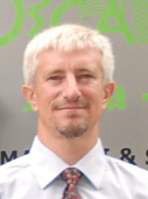 Diego MendietaRío Uruguay, Man 108, Sol 9, Lagomar CP: 15000; Canelones - Uruguay August 4th, 2015To whom it may concern,I had have considerable experience as a sailor and a trainer, were I have acquired Teamwork, Communications and Professionalism competences and values, with a strong commitment to continuous learning and client orientation compromise.I have a Master unlimited for Uruguay River, Río de la Plata and territorial waters of the Atlantic Ocean Certificate of Competence (CoC), with other local Competencies, and I am suitable for any challenge.I am on board the M/T "BLUEFIN" (GT: 11931 Tons) since April 8th 2013, as a Chief Mate and since September 8th  2014 as a Captain, with 200 STS (Ship to Ship) operations done until today without incidents.I was Captain of a dredge vessel in 2012 and a tug in March 2013, and as a navyofficer I completed 26 years of career before his retirement last November 11th, occupying  different  positions  like,  Navigation  and  Operation  Officer,  MRCC Uruguay (Search and Rescue Coordinating Center at the Sea) as a Service chief duty officer, other several postings on board and Instructor at the Naval Academy.I am Associated to UCOMAR (Unión de Capitanes y Oficiales Mercantes) and to UTT (Unión de Trabajadores del Transporte, Marítimo, Aéreo, Terrestre y Afines) (Acronyms in Spanish)Also as an Independent Consultant for adult training development and needs Assessment  Evaluations  during  this  last  period  after  my  retirement  I  became District Manager of World Mediation Centre for Uruguay for 9 month and I worked as a facilitator for a Gender and Peace Operations Training Workshop, for a Needs Assessment  Visit  for  the  Colombian  Government,  for  a  Perspectives  about Mexico´s Participation in Peace Operations Workshop for the Mexican Government and I led a team for a Needs Assessment Visit for the Peruvian National Police with the Pearson Centre. I am member of the Conley International Education Consultants (http://www.conley-international.org/). Before my retirement, during my last two years in the navy I worked as Training Officer for the Integrated Training Service of the United Nations Department of Peacekeeping Operations, with a great deal of training experience.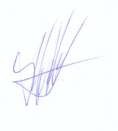 Sincerely,Diego MendietaPersonal and Contact Information:Full Name: Cdr (R) Lic. Diego Luis Mendieta MermotAddress: Río Uruguay, Man 108, Sol 9, Lagomar; CP: 15000; Canelones - UruguayEmail: diegomendieta1969@gmail.comHome: 011 (598) 2 683 2026Mobile: 011 (598) 91223941Personal History Profile:Date and Place of Birth: January 20th, 1969 in Montevideo, UruguayDiego Luis Mendieta Mermot, is married with Verónica Vilche Russi, and he has two children, Maité and Nicolás.Spoken Languages Skills: Spanish – Mother tongue English – Proficient (Reading, Speaking, Understanding and Writing) French – Basic (Reading, Speaking, Understanding and Writing) Portuguese – Basic (Speaking and Understanding)Work Experience: TRAMACO S.A. - Captain of the M/V “BLUEFIN” (11931 ton), since September 8th2014 TRAMACO S.A. - Chief Mate of the M/V “BLUEFIN” (11931 ton), from April 8th2013 until September 7th 2014. NAUTIMILL S.A. - Captain of the “Raul S.” Tug, for a test period of 2 weeks in March2013. I didn´t accepted do to TRAMCO S.A. work proposition. District Manager for World Mediation Organization in Uruguay, since January 2013 until August 2013. VALADRI S.A., Captain of the Dredge “ROMA 1”, from October 3rd until December19th 2012.	As Independent Consultant:o The facilitation of a Gender Perspectives and Peace Operation Training Workshop, Rio de Janeiro – Brazil, by December 2011.o The facilitation of a Needs Assessment Visit, Bogota – Colombia, by November2011.	As a Senior Officer I was posted in the following postings:o United Nations Staff as a Training Officer of DPKO (Department of PeacekeepingOperations) in ITS (Integrated Training Service) (UN/DPKO/DPET/ITS), 2009 –2011	I was the UN/DPKO/DPET/ITS Focal Point for: The Military and Police Advisers Community (MPAC) in New York City The	Latin	American	Peacekeeping	Training	Institutes	Association(ALCOPAZ) The Latin America Peacekeeping Capacity Building Project (LAPCB)   of the Pearson Peacekeeping Centre (PPC) The UN Gender Task Forceo Staff Officer Course Student at the Argentinean Naval War College, 2009 - 2009o Staff Officer Course Student at the Uruguayan Naval War College, 2008 - 2008o Special Assistant of the Fleet Commander, 2006 - 2008o Chief of the Electronic Warfare Department at the Fleet Command Staff,2005 -2006o Special Adviser of Riverine Operations at G3 Division of the Eastern DivisionalHeadquarters (MONUC – Democratic Republic of Congo), 2005 - 2005o Operation Officer of the Riverine Section at MONUC Headquarters (DemocraticRepublic of Congo), 2004 - 2005o Department Chief at the Intelligent Division of the Fleet Command Staff, 2003 -2004	As a Senior Officer I completed the following Courses:o “Project	Manager	II:	Project	Management	and	Implementation”	with	theHumanitarian Aid Studies Center, since September 6th until November 4th, 2011.o Naval Staff College Course at the Argentinean Naval War College until July 2009 (uncompleted due to the United Nations Appointment)o Naval Staff College Course at the Uruguayan Naval War College in 2008o War gaming and Strategy at the US Naval War College, 2008o Participate  in  the  international  symposium  Expomares  2007  organized  by  theColombian Government in Colombiao U. N. Training of Trainers Course dictated by UN/DPKO in Uruguayo United  Nations  Integrated  Missions  Staff  Officer  Course  II  at  the  PearsonPeacekeeping Centre in Canadao University degree in Naval Systemso Military Observer Course at the Uruguayan Army Peacekeeping School,o International Law for Armed Conflicts Seminar at the Naval War Collegeo Course of Perfection and Professional Military Education for Senior Navy Officersat the Naval War College	As a Junior Officer I received the following postings:o Department Chief on board ROU 24 “Cte. Pedro Campbell”, 2001 - 2003.o Division Chief at the Uruguayan Antarctic Institute, 2001 - 2001o Executive Officer of the “Artigas Antarctic Scientific Base”, 2000 - 2001o Instructor Officer at the Naval Academy, 1999 - 2000o Division Officer on board ROU 02 “General Artigas”, 1995 - 1999o Platoon Commander at the Uruguayan Marine Corps (FUSNA), 1992 - 1995	As a Junior Officer I took the following courses:o Post-Graduation and Rank Promotions Courses at the Naval War College, 1991 –2008o Several training courses about Surface Warfare, Anti-air Warfare, AntisubmarineWarfare and Electronic Warfare Courses at the Fleet Training Center, 1991 - 2000o International Surface Warfare Officer Course, in San Diego California USA, 1997o Amphibious Warfare Indoctrination Course, in San Diego California USA, 1997o International Antisubmarine Warfare Officer Course, in San Diego California USA,1997o International Combat Information Center Officer Course, in San Diego CaliforniaUSA, 1997	Since 1991, I acquired the following teaching experience:o As a PPC facilitator, I participated in the following activities:	Participant for the Team Leaders Course, Lima – Peru, by March 2012.	Participant for the Facilitation for Effective Learning Course, Lima – Peru, byMarch 2012.	Gender Perspectives and Peace Operation Training Workshop, Rio de Janeiro –Brazil, by December 2011.	Needs Assessment Visit, Bogota – Colombia, by November 2011.	United  Nations  Integrated  Missions  Staff  Officer  Course  IV,  Cornwallis  –Canada, by October 2006.o As a United Nations Training Officer (2009 – 2011):	Organized  and  co-directing  a  Workshop  for  the  IMTCs  chief  (IntegratedMission Training Centres) in Brindisi, and this workshop will follow by an Evaluation  and  Impact  Assessment  workshop  where  he  was  participant, delivered by the ROI Institute	Organized and directed the MPAC (Military and Police Advisers Community) Induction Program in New York	Facilitated  a  UN  ToT  (United  Nations  Trainer  of  Trainers  Course)  inHemmelburg, Germany for the Eastern European Countries.	Facilitated a UN ToT (United Nations Trainer of Trainers Course) in Nairobi, Kenya for the Eastern African Countries	Facilitated four UN CPT (United Nations Civilian Pre-deployment TrainingCourses) at the UNLB (United Nations Logistic Base)	Represented UN/DPKO/DPET/ITS at ALCOPAZ 2º General Assembly in Rio de Janeiro Brazil	Speaker,  facilitator  and  assistant  within  the  Latin  America  Peacekeeping Capacity Building Project (LAPCB)  of the Pearson Peacekeeping Centre (PPC) in representation of UN/DPKO/DPET/ITS for the  Lima Seminar “Handling Crisis in Peace Operations: A Case Study of MINUSTAH” and for Quito Workshop on “Training Standards”o Speaker on UN Peacekeeping Mission Environment of MONUC in CAECOPAZ (Argentinean Peacekeeping Training Center), 2009o Instructor of the Uruguayan Army Peacekeeping School for the UN Staff OfficersCourse, 2005 - 2008o At the PPC (Pearson Peacekeeping Centre), he was a facilitator for the UnitedNations Integrated Missions Staff Officer Course IV, 2006o Naval Operations and Cinematic at the Naval Academy between 1999 and 2000o Specific professional subjects to enlisted personnel and junior officers, 1991 - 2003Education Details:Principal Studies:  Name of Institution: Directorate of Registry and Merchant MarineTitle: Captain without Limit for Río de la Plata, Uruguay River and Territorial water of the Atlantic Ocean - STCW´95 II/22014  Name of Institution: Naval Academy and Directorate of Registry and Merchant MarineTitle: Chief Mate without Limit - STCW´95 II/22012  Name of Institution: Naval War College Course Title: Course of Naval Staff Officer Topic of Study: Personnel Procedures Completion date: December 9th, 2008Diploma  Name of Institution: Naval War College Course Title: Degree in Naval Systems Study Topic: Naval SystemsCompletion date: 2003 - 2006Diploma  Name of Institution: Naval AcademyCourse Title: Officer of the NavySubjects Studied: on training of Naval OfficersCompletion date: February 1986 - December 1991DiplomaComplementary Education:	Name of Institution: Naval AcademyCourse: Electronic Chart Display System (ECDIS) (IMO MC-1.27)Completion Date: May 2015	Name of Institution: Naval AcademyCourse: Advanced of International Safety Management Code (ISM)Completion Date: December 2014	Name of Institution: Naval AcademyCourse: Ship Security Officer (IMO MC - 3.19); Company Security Officer (IMOMC - 3.20); Port Facility Security Officer (IMO MC 3.21) Completion Date: August 2014	Name of Institution: Naval AcademyCourse: Advanced Fire Fighting (VII/3); Radar Observation and Plotting (II/1); Use of Automatic Radar Plotting Aids (ARPA) (II/1) Completion Date: 2013	Name of Institution: Naval AcademyCourse: Survival at Sea (A-VI/1-1), Fire Fighting (A-VI/1-2), First Aid (A-VI/1-3), Personal Safety and Social Responsibilities (A-VI/1-4)Completion Date: 2012	Name of Institution: Naval AcademyCourse: Oil Tanker Familiarization (A-V/1-1), Specialized Training for Oil Tankers(A-V/1-8)Completion Date: 2012	Name of Institution: Naval AcademyCourse: Crowd Control (A-V/2-1), Personal Safety in direct contact with Passengers(A-V/3-1)Completion Date: 2012	Name of Institution: Pearson Peacekeeping CentreCourse Title: Team Leader for the Pearson Peacekeeping CentreStudy Topic: Leadership in the FacilitationCompletion date: March 2, 2012Certificate	Name of Institution: Pearson Peacekeeping Centre Course Title: Providing for effective learning Study Topic: Facilitation Skills and Techniques Completion date: March 1, 2012Certificate	Name of Institution: Centre for Humanitarian StudiesCourse Title: Project Manager II - Project Management and ImplementationStudy Topic: Project Management and ImplementationCompletion date: November 4, 2011Certificate	Name of Institution: ROI InstituteCourse Title: Return on InvestmentStudy Topic: Return on Investment for Training activitiesCompletion date: May 2011Certificate	Name of Institution: ONUCourse Title:  Selection and Interviewing Skills WorkshopStudy Topic: Selection and Interviewing SkillsCompletion date: February 23th, 2010Certificate	Name of Institution: ONUCourse Title: Working Together: Professional Ethics and Integrity in our DailyWorkStudy Topic: Ethics and IntegrityCompletion date: March 24th 2010Certificate	Name of Institution: ONUCourse Title: OHRM Induction ProgrammeStudy Topic: OHRMCompletion date: February 19th, 2010Certificate	Name of Institution: ONUCourse Title: HIV in the WorkplaceStudy Topic: HIV in the WorkplaceCompletion date: December 15th, 2009Certificate	Name of Institution: ONUCourse Title: Integrity AwarenessStudy Topic: Integrity AwarenessCompletion date: September 24th, 2009Certificate	Name of Institution: ONUCourse Title: Advance Security on the FieldStudy Topic: SecurityCompletion date: September 15th, 2009Certificate	Name of Institution: ONUCourse Title: Basic Security on the FieldStudy Topic: SecurityCompletion date: September 14th, 2009Certificate	Name of Institution: United States Naval War CollegeCourse Title: War Gaming and Strategy CourseStudy Topic: Strategy PlanningCompletion date: December 5th, 2008Certificate	Name of Institution: UN Integrated Training Service of DPKO Course Title: Coaching CoachStudy Topic: Methodologies for training AdultsCompletion date: April 2007Certificate	Name of Institution: Pearson Peacekeeping CentreCourse Title: Staff Officer to the United Nations Integrated MissionsTopic of Study: Operations PeacekeepingCompletion date: February 2006 - March 2006Certificate	Name of Institution: Naval War CollegeCourse Title: Course senior militaryStudy Topic: Planning and Operations, Operational LevelCompletion date: March 2006 - November 2006Certificate	Name of Institution: National Army Peacekeeping Operations SchoolCourse Title: Military Observer Missions of UN PeacekeepingTopic of Study: Operations PeacekeepingCompletion date: January 2004 - February 2004Certificate	Name of Institution: Naval War CollegeCourse Title: International Law for Armed Conflicts SeminarStudy Topic: International LawCompletion date: April 29th, 2003Certificate	Name of Institution: National Navy Training Center FleetCourse Title: Planning Officer Firefighting at SeaTopic of Study: Safety at SeaCompletion date: May 2002 - June 2002Certificate	Name of Institution: National Navy Training Center FleetCourse Title: Personal Trainer Survival at SeaTopic of Study: Safety at SeaCompletion date: April 2002 - May 2002Certificate	Name of Institution: National Navy Training Center Fleet Course Title: Personal Trainer for Medical Emergencies at Sea Topic of Study: Safety at SeaCompletion date: March 2002 - April 2002Certificate	Name of Institution: Uruguayan Antarctic InstituteCourse Title: Crew Member for Antarctic BaseStudy Topic: Conservation and Environmental Protection, Survival and coexistence in extreme situations.Completion date: September 1999 - October 1999Certificate	Name of Institution: Navy, Naval War CollegeCourse Title: Air Traffic Control Officer for Anti-Submarine WarfareStudy Topic: Positive Air Traffic ControlCompletion date: April 1998 - May 1998Certificate	Name of Institution: U.S. NavyCourse Title: Officer of Naval Operations for Surface WarfareStudy Topic: Naval Operations Surface Warfare, Tactical LevelCompletion date: June 1997 - November 1997Certificate	Name of Institution: U.S. NavyCourse Title: Amphibious Warfare IndoctrinationStudy Topic: Amphibious WarfareCompletion date: October 17th, 1997Certificate	Name of Institution: U.S. NavyCourse Title: Naval Operations Officer for Anti-Submarine WarfareStudy Topic: antisubmarine Naval Operations, Tactical LevelCompletion date: May 1997 - June 1997Certificate	Name of Institution: U.S. NavyCourse Title: Naval Operations Officer for the Combat Information CenterStudy Topic: Naval Operations Tactical LevelCompletion date: May 1997 - May 1997Certificate	Name of Institution: NavyCourse Title: Basic Air Traffic Control OfficerStudy Topic: Basic Air ControlCompletion date: April 1995 - May 1995Certificate	Name of Institution: Navy, Marine CorpsCourse Title: Platoon Chief MarineStudy Topic: Tactical Operations, Marine CorpsCompletion date: January 1991 - December 1992Certificate	Name of Institution: Naval War CollegeCourse Title: Course Graduate MilitaryStudy Topic: Planning and Operations, Tactical LevelCompletion date: January 1991 - December 1992Certificate	Name of Institution: Secondary SchoolSubject Certificate of Education: Secondary - High SchoolCompletion date: 1983 - 1988 (5th and 6th, were made at the Naval Academy)	Name of Institution: Secondary SchoolSubject Certificate of Education: Secondary - Basic CycleCompletion date: 1981 – 1983 	Name of Institution: Primary Schools Subject Certificate of Education: Primary Completion date: 1975 - 1980References:	TRAMACO S.A.Rincón 540Montevideo – UruguayGerente TécnicoPerito Naval Gabriel RodríguezCell: 099488202Email:  g.rodriguez@tramaco.com.uy	NAUTIMILL S.A.Rbla. O´Higgins 5197Oficina 201Montevideo – UruguayArmadorC/N (R) Rúben VarelaTel: 26282214Email:  administration@nautimill.com	VALADRI S.R.L.San Martín 3140Montevideo – Uruguay Sr. Gonzalo González Tel: 22087877Cell: 099453894Email:  ggcalacha@hotmail.comSr. Gabriel RuilópezCell: 095660148Email:  frimportacion@gmail.com	Sr. Federico Barrios Pena Gerente de Operaciones Corporación Navíos S.A. Tel: 45446688Cell: 099557861Fax: 45446491E mail:  federico@naviosterminal.com	Dr. Marshall Conley PhDPresident of CONLEY INTERNATIONAL115 Williams Lake Road Halifax, Nova Scotia, Canada B3P 1T5Tel: (902) 423-0501; (902) 691-2211Email:  conley@conley-international.org;  marsh.conley@gmail.com